CARTA DEL PROYECTO DE UNA PÁGINA 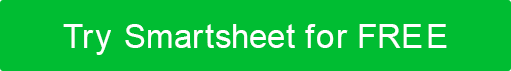 VISIÓN GENERAL DEL PROYECTOALCANCE DEL PROYECTOCALENDARIO TENTATIVONOMBRE DEL PROYECTONOMBRE DEL PROYECTONOMBRE DEL PROYECTOGERENTE DE PROYECTOPATROCINADOR DEL PROYECTOCORREO ELECTRÓNICOCORREO ELECTRÓNICOTELÉFONOUNIDAD ORGANIZATIVAUNIDAD ORGANIZATIVA000-000-0000COSTOS ESTIMADOSAHORROS ESPERADOSAHORROS ESPERADOSFECHA PREVISTA DE INICIOFINALIZACIÓN PREVISTAUS$ 0US$ 0US$ 000/00/000000/00/0000PROBLEMA O PROBLEMA PROPÓSITO DEL PROYECTONEGOCIO CASOOBJETIVOS / MÉTRICASENTREGABLES ESPERADOSDENTRO ALCANCEAFUERA DE ALCANCEHITO CLAVEEMPEZARTERMINARFormar el equipo del proyecto y realizar una revisión preliminarFinalizar el Plan del Proyecto y la Carta del ProyectoFase de definición de conductaFase de medición de conductaFase de análisis de conductaFase de mejora de la conductaFase de control de conductaCierre el proyecto y escriba un informe de resumenRENUNCIACualquier artículo, plantilla o información proporcionada por Smartsheet en el sitio web es solo para referencia. Si bien nos esforzamos por mantener la información actualizada y correcta, no hacemos representaciones o garantías de ningún tipo, expresas o implícitas, sobre la integridad, precisión, confiabilidad, idoneidad o disponibilidad con respecto al sitio web o la información, artículos, plantillas o gráficos relacionados contenidos en el sitio web. Por lo tanto, cualquier confianza que deposite en dicha información es estrictamente bajo su propio riesgo.